Интеллектуальная игра «Ура, Ура! Вот и в школу пора!»    1 сентября, в День Знаний в Детской библиотеке состоялась интеллектуальная игра «Ура, Ура! Вот и в школу пора!». На библиотечной площадке ребят приветствовали Девушка Осень и Королева Знаний. Школьники приняли участие в конкурсах, играх, викторинах: «Угадаем без подсказки эти школьные загадки», «Сказочные школы», «Угадай-ка, кто я?, «В стране невыученных уроков». С особым интересом ребята приняли участие в	математическом кроссе «Веселая таблица умножения». Победителей ждали призы.    Весело и увлекательно прошла интеллектуальная игра. Дети получили море впечатлений, зарядились хорошим настроением на весь день!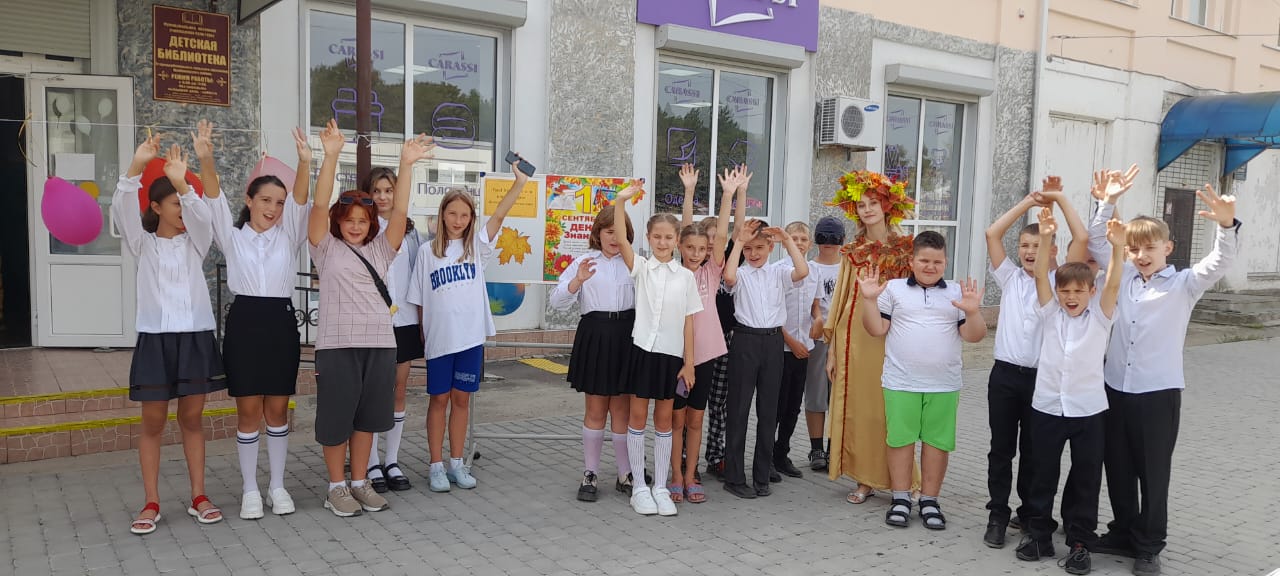 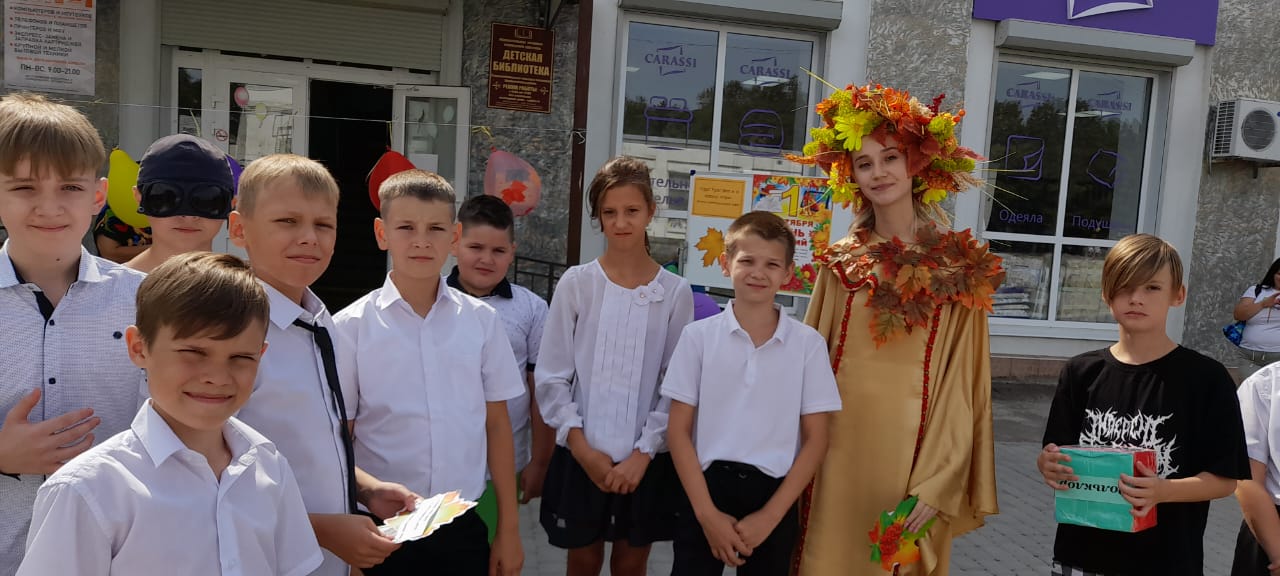 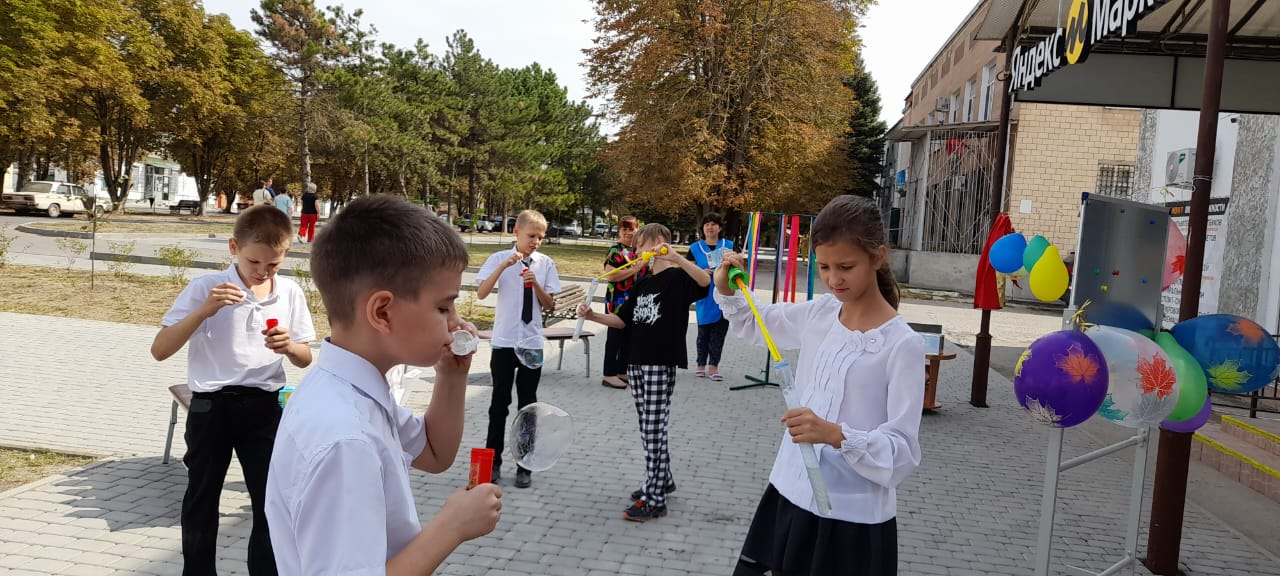 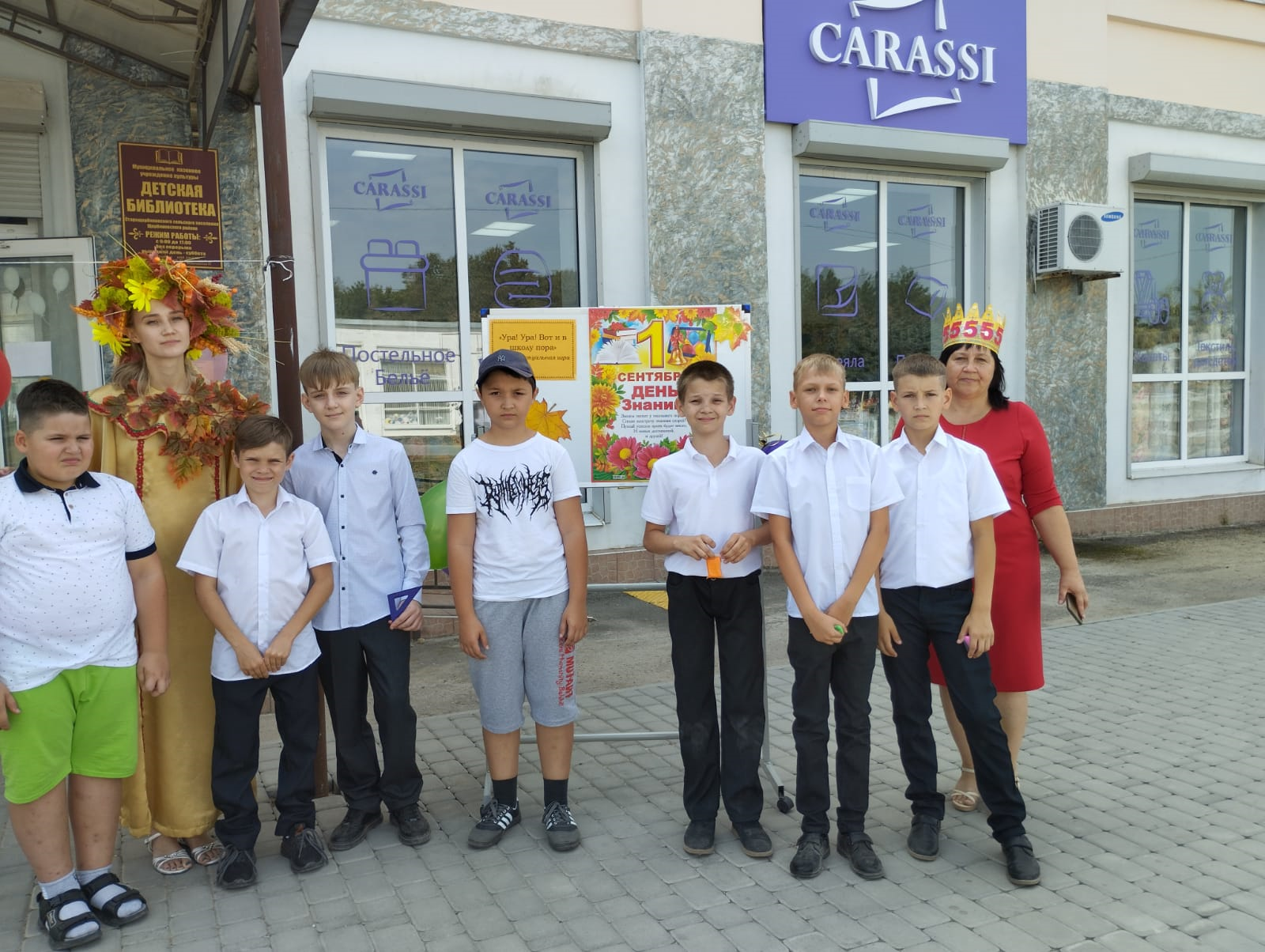 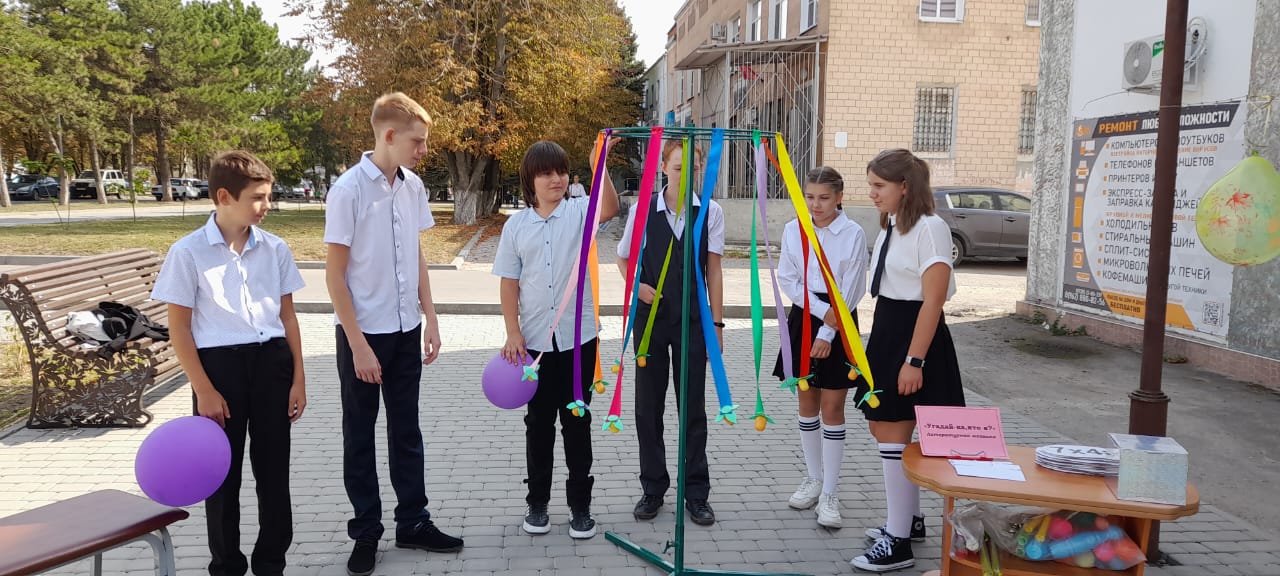 